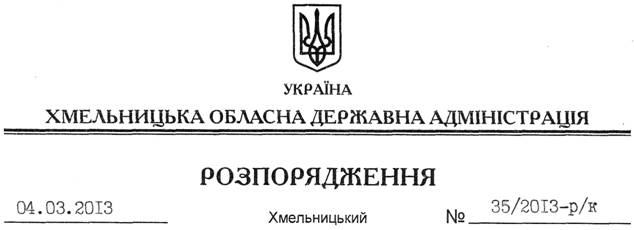 На підставі Положення про відзнаки обласної державної адміністрації, затвердженого розпорядженням голови облдержадміністрації від 04.02.2011 № 35/2011-р, зареєстрованого у Головному управлінні юстиції в області 10.02.2011 за № 14/1593:1. Нагородити Почесною Грамотою обласної державної адміністрації з врученням цінного подарунка кожному:1.1. За багаторічну сумлінну працю, високий професіоналізм, вагомий особистий внесок у соціально-економічний і культурний розвиток Віньковецького району та з нагоди 50-річчя від дня народження Бойка Віктора Анатолійовича.1.2. За багаторічну сумлінну працю, високий професіоналізм, вагомий особистий внесок у патріотичне виховання молоді та з нагоди Дня вшанування учасників бойових дій на території інших держав Грицака Віталія Миколайовича, генерал-майора міліції у відставці, голову обласної організації учасників бойових дій на території інших держав.1.3. За сумлінне виконання службових обов’язків, високий професіоналізм, особистий внесок у розвиток та зміцнення громадського руху, надання допомоги у вирішенні соціальних питань сімей загиблих, інвалідів війни та з нагоди Дня вшанування учасників бойових дій на території інших держав:1.4. За сумлінну працю, високий професіоналізм, широке висвітлення роботи органів виконавчої влади та з нагоди 95-річчя виходу першого номера газети “Подільські вісті” працівників газети обласної ради і обласної державної адміністрації “Подільські вісті”:1.5. За сумлінне виконання службових обов’язків, високий професіоналізм, вагомий особистий внесок у виховання підростаючого покоління та з нагоди Дня захисника Вітчизни:1.6. За сумлінну працю, високий професіоналізм, вагомий особистий внесок у соціально-економічний розвиток регіону та з нагоди 50-річчя від дня народження Долгова Володимира Яковича, голову спостережної ради ПрАТ “Бакалія”, члена координаційної ради з питань підприємництва при облдержадміністрації.1.7. За багаторічну сумлінну працю, високий професіоналізм та з нагоди 50-річчя від дня народження Босюк Галину Альбінівну, завідувача відділу виробничої літератури обласної універсальної бібліотеки імені М.Островського.1.8. За сумлінну працю, високий професіоналізм, вагомий особистий внесок у справу навчання і виховання учнівської молоді та з нагоди 45-річчя від дня народження Зарудзей Світлану Миколаївну, заступника директора по виховній роботі Грицівського вищого професійного училища № 38 Шепетівського району.1.9. За багаторічну сумлінну працю, високий професіоналізм та з нагоди закінчення будівництва і введення в експлуатацію загальноосвітньої школи в селищі Гриців Шепетівського району:1.10. За високу художню майстерність, вагомий особистий внесок у розвиток народного декоративно-прикладного мистецтва області та з нагоди 10-річчя творчої діяльності обласного осередку Національної спілки майстрів народного мистецтва України:2. Обласна державна адміністрація висловлює подяку:2.1. За сумлінне виконання службових обов’язків, високий професіоналізм, активну участь у патріотичному вихованні молоді, особистий внесок у розвиток та зміцнення громадського руху та з нагоди Дня вшанування учасників бойових дій на території інших держав:2.2. За сумлінну працю, високий професіоналізм, широке висвітлення роботи органів виконавчої влади та з нагоди 95-річчя виходу першого номера газети “Подільські вісті” Волковій Світлані Анатоліївні, кореспонденту відділу державного будівництва газети обласної ради і обласної державної адміністрації  “Подільські вісті”.2.3. За сумлінне виконання службових обов’язків, високий професіоналізм, вагомий особистий внесок у виховання підростаючого покоління  та з нагоди Дня захисника Вітчизни:Голова адміністрації 									В.ЯдухаПро нагородження Почесною Грамотою обласної державної адміністраціїБідюкаОлександра Миколайовича–учасника миротворчої місії в ІракуБондарчукаРуслана Петровича–пожежного-рятувальника 20-ї державної пожежно-рятувальної частини Територіального управління МНС в області, учасника бойових дій на території інших державБутенкаОлександра Григоровича–приватного підприємцяГудзяРуслана Яковича–командира відділення 14-ї державної пожежно-рятувальної частини Територіального управління МНС України в області, учасника бойових дій на території інших державКаліновськогоАнтона Броніславовича–учасника бойових дій у Республіці КубаКолісникаОлександра Івановича–учасника бойових дій в АфганістаніНіколайчукаОлега Васильовича–учасника бойових дій в АфганістаніОніщукаСергія Івановича–учасника бойових дій у Республіці КубаОхоцькогоАнатолія Федоровича–учасника бойових дій в АфганістаніПерепічкуІнну Володимирівну–секретаря Старокостянтинівської районної організації воїнів-інтернаціоналістівРозгонюкаОлега Васильовича–учасника бойових дій в АфганістаніСціборовськогоОлександра Антоновича–полковника, начальника кафедри загальновійськових дисциплін факультету охорони та захисту державного кордону Національної академії Державної прикордонної служби України ім. Богдана ХмельницькогоГнатишкоЛарису Вікторівну–кореспондента відділу державного будівництва ЗваричаКостянтина Михайловича–кореспондента відділу економіки СадомськуЛесю Михайлівну–завідувача інформаційно-аналітичного відділу ТимощукаОлексія Олександровича–відповідального секретаря редакції ФурманчукаВіктора Васильовича–заступника редактора БогуцькогоГригорія Петровича–заступника голови обласної Ради організації ветеранів УкраїниГрицинуПавла Максимовича–активіста обласної Рради організації ветеранів УкраїниДюгаМихайла Васильовича–члена обласної організації Асоціації ветеранів МВС УкраїниКоржикаАнатолія Миколайовича–майора, начальника режимної служби Хмельницького зонального відділу Військової служби правопорядкуМізернуМарту Богданівну–майора, офіцера відділу інформаційного забезпечення військової частини А2641ПількевичаВіктора Григоровича–підполковника, начальника випробувального відділу військової частини А2641СередюкаВасиля Івановича–працівника Збройних Сил України, завідувача кабінету, лікаря-терапевта факультету військової підготовки Кам’янець-Подільського національного університету ім. І.ОгієнкаБутирінуГалину Андріївну–майстра приватного акціонерного товариства “Об’єднання ”Прогрес”, м. СлавутаКравчукаЛеоніда Володимировича–директора державного підприємства “Контакт-Електро”, м. СтарокостянтинівПавлюкаАндрія Петровича–директора колективного будівельно-монтажного підприємства “Промжитлобуд”, м. СтарокостянтинівПаляницюОлега Петровича–головного інженера приватного акціонерного товариства “Об’єднання ”Прогрес”, м. СлавутаСкопаВіталія Георгійовича–директора товариства з обмеженою відповідальністю “Альфа-Газ”, м. СтарокостянтинівФрідманаАртура Давидовича–генерального директора приватного акціонерного товариства “Об’єднання ”Прогрес”, м. СлавутаАвдиковичОксану Михайлівну–викладача Волочиської дитячої школи мистецтв, майстра керамікиГомуГалину Іванівну–майстра кераміки, м. ХмельницькийГреськовуВалентину Вікентіївну–завідувача кафедри трудового навчання та художнього конструювання Хмельницької гуманітарної педагогічної академії, майстра вишивки та народної іграшкиСичовуОльгу Федорівну–майстра кераміки, м. ХмельницькийЗадереюВалерію Адамовичу–учаснику бойових дій в АфганістаніКирикуВолодимиру Васильовичу–учаснику  бойових дій в АфганістаніМаньковськомуСергію В’ячеславовичу–голові Деражнянської районної організації воїнів-інтернаціоналістівМахановуМихайлу Вікторовичу–викладачу кафедри зв’язку, автоматизації та захисту інформації Національної академії Державної прикордонної служби України ім. Богдана ХмельницькогоМорозовуІгорю Вікторовичу–професору кафедри інтегрованого управління кордонами факультету підготовки керівних кадрів Національної академії Державної прикордонної служби України ім. Богдана ХмельницькогоПєшковуБорису Сергійовичу–учаснику бойових дій в АфганістаніЮхименкуСергію Миколайовичу–учаснику бойових дій в АфганістаніБойкуВ’ячеславу Васильовичу–старшому прапорщику, командиру понтонного взводу понтонної роти військової частини А3290ГронськомуРуслану Олександровичу–молодшому сержанту, старшому водію-саперу інженерно-саперного взводу військової частини А3290ПальномуВ’ячеславу Володимировичу–працівнику Збройних Сил України, завідувачу секретної частини штабу Хмельницького зонального відділу Військової служби правопорядкуСвистакуПавлу Філімоновичу–голові ревізійної комісії обласної ради організації ветеранів УкраїниХомякуВіктору Івановичу–сержанту, командиру 2-го відділення охорони та патрульно-постової служби 2-го взводу охорони та патрульно-постової служби Хмельницького зонального відділу Військової служби правопорядкуЧепчерукуГригорію Васильовичу–члену обласної Ради організації ветеранів України